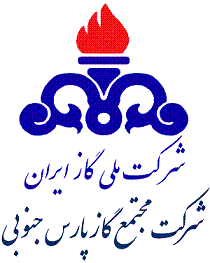 آگهي مناقصه عمومي يك مرحله‌اي  شماره‌: 2047/96موضوع‌: خدمات نگهباني از اماکن، اموال و تأسيسات پالايشگاه دوم مجتمع گاز پارس جنوبيآگهي مناقصه عمومي يك مرحله‌اي  شماره‌: 2047/96موضوع‌: خدمات نگهباني از اماکن، اموال و تأسيسات پالايشگاه دوم مجتمع گاز پارس جنوبياستان بوشهر، عسلويه، منطقه ويژه اقتصادي انرژي پارس،‌ شركت مجتمع گاز پارس جنوبي، پالايشگاه دوم، ساختمان مديريت‌ پالايشگاه دوم، اتاق شماره 212‌، دفتر خدمات پيمان‌هاي پالايشگاه دومنام و نشاني مناقصه گزار13/08/96آخرين مهلت اعلام آمادگي و تحويل رزومه  متقاضيان  شركت  در مناقصه07/09/96توزيع  اسناد مناقصه به شركت‌هاي واجد صلاحيت18/09/96مهلت تحويل پيشنهادات مالي توسط مناقصه‌گران19/09/96تاريخ بازگشائي پيشنهادات ماليپس از اتمام مرحله ارزيابي صلاحيت‌،  به مبلغ 000/000/928/2 ريال به صورت تضامين قابل قبول وفق آئين‌نامه تضمين معاملات دولتي شماره 123402/ت50659هـ مورخ 22/09/94 هيأت وزيران و يا واريز نقدي به شماره حساب سيبا 0111112222005 بانک ملي ايران شعبه عسلويه به نام پالايشگاه دوم و ارائه فيش واريزينوع و مبلغ تضمين شركت در فرايند ارجاع كارجهت كسب اطلاعات بيشتر  به آدرس‌هاي:  WWW.SPGC.IR(بخش مناقصات)، TENDER.BAZRASI.IR و IETS.MPORG.IR   مراجعه فرمائيد.جهت كسب اطلاعات بيشتر  به آدرس‌هاي:  WWW.SPGC.IR(بخش مناقصات)، TENDER.BAZRASI.IR و IETS.MPORG.IR   مراجعه فرمائيد.